  GAAC Degree Program Proposal Form & Instructions 	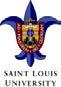 General Instructions:All proposals to create new graduate-level academic programs must be submitted to the Graduate Academic Affairs Committee (GAAC) for its recommendation to the governing vice president(s). The chart below details all the stages of approval for academic courses and programs:HLC Accreditation ApprovalApproval from our institutional accrediting agency, the Higher Learning Commission, is necessary for 1) new programs at degree levels SLU is not currently authorized to offer; 2) all new distance learning programs; 3) most new and existing programs proposed to be offered offsite in MO and out of state; and 4) all new programs requiring substantial financial investment or reallocation. Note that the HLC will, in most cases, not consider a new program proposal until it has been fully approved by all necessary campus parties.  Accordingly, when reviewing the timelines below, please add at least six months to the process when HLC approval is necessary.  Contact SLU’s HLC liaison in the Office of the Vice President for Academic Affairs for details.   To be considered by GAAC, all academic proposals requiring any new financial resources in their first five years of operation must be submitted per the timeline detailed below. The timeline ensures that deliberation of such proposals is coordinated with the University’s academic planning and budget processes/cycles.Proposals NOT requiring any new financial resources in their first five years of operation may submit proposals according to the following timeline:Exceptions to these GAAC submission timelines must be approved in advance by the Associate Provost for Academic Affairs.To be considered by GAAC, all academic program proposals must be approved first by the appropriate academic department and college/school/center via their established policies and procedures.  Approval must include the dean’s commitment to fund the proposed program from existing college/school/center resources or the dean’s commitment to make the program’s funding request a priority in the next budget development cycle.  All proposals for GAAC consideration must be submitted using an approved proposal form. Before beginning to fill out the form, you are strongly encouraged to contact the GAAC Chair for assistance and guidance. She/he can explain particular questions, clarify documentation needs, and provide tips that will aid in the development of the program proposal.Proposals and all attachments, supporting documents/letters, etc., are to be submitted directly to the GAAC Chair as a single PDF document.  If you need assistance, please contact the GAAC Chair.GAAC Degree Program ProposalRequesting College(s)/School(s)/Center(s): Requesting Department(s): HLC Approval Date (if applicable) 1.0 NEEDWhy does our region/nation/world need students educated via the proposed program – now and for the foreseeable future? Clarify the type of student population(s) (traditional age vs. non-traditional/adult, resident/commuter vs. online, etc.) to which the program is targeted.What is the relationship between SLU’s Catholic, Jesuit educational heritage and mission and the proposed program?  In what ways does this program distinguish SLU among institutions benchmarked for excellence in the academic field?  Federal Bureau of Labor Statistics classifies occupations according to its Standard Occupational Classification (SOC) codes. Using information found at the links below, provide up to three SOC codes via which the proposed academic program could be classified.  If no SOC code(s) seem appropriate, please explain why below.  If you have any questions about SOC codes, or need help in determining the most appropriate SOC codes for the proposed program, please contact Ryan Klotz, the Director of Enrollment Analytics and Territory Development (EATD) in the Office of Enrollment and Retention Management at x7375 or ryan.klotz@slu.eduSOC codes by category/number: http://www.bls.gov/soc/soc_structure_2010.pdfSOC codes by alpha: http://www.bls.gov/soc/2010/soc_alph.htmSOC Codes for proposed program:1) 2) 3) Solicit from the Director of Enrollment Analytics and Territory Development in SLU’s Office of Enrollment and Retention Management (ERM) a formal SLU market analysis and attach a copy of the report to this proposal. Inform them of any pre-established corporate or other populations for which the program is designed. Please allow the ERM Office at least three weeks to conduct analysis and prepare their report.Note: Typically, this report will detail available student demand/interest data; national and target-market specific employment data for graduates (based on SOC codes provided above); similar programs offered by University-wide and program-specific benchmark institutions; comparative benchmark enrollment data; and an enrollment outlook summary informed by the market analysis and input from the Office of Admission.Address all potential points of curricular overlap/duplication/competition that adoption of this proposal might produce here at SLU, and explain why such overlap/duplication/competition should not preclude proposal approval. Solicit and attach statements (of either support or concern) from all department chairs and/or deans of programs potentially impacted.Detail if and how this program impacts and meets the needs of the Madrid Campus students, including those who complete their degree requirements in Madrid and those who complete their requirements in St. Louis.  Address course sequencing, course articulation with Madrid campus curricula, etc.  Detail how this program intentionally facilitates study abroad in Madrid and at other SLU-approved locations for students otherwise enrolled at the St. Louis campus.2.0 PROGRAM ADMINISTRATIONDetail any specific admission requirements that differ from those already in place in the college/school/center in which the proposed program will be offered.Confirm that the proposal has been reviewed by the University Registrar and that related issues and concerns (e.g. system configuration, curriculum requirements, course availability/available seats, course sequencing, pre-requisites, classroom availability, etc.) have been satisfactorily addressed.Detail any mentoring needs/requirements that differ from those for other programs in the college/school/center in which the proposed program will be offered. Confirm that the proposal has been reviewed by the appropriate college/school mentoring coordinator or committee and that mentoring- related issues and concerns have been satisfactorily addressed.Detail the administrative structure for the program, indicating if any additional staffing will be required within five years.    Consider support functions, internship/clinical experience placement and coordination, etc.Does this proposal necessitate and include the creation (either immediately or within five years) of a new academic department, or significant modification of an existing one(s)? If so, explain.3.0 PEDAGOGY / CURRICULUM / ACADEMIC REQUIREMENTSDescribe the educational delivery method(s) of the program (e.g., face-to-face, distance/web, hybrid) and the pedagogical rationale for that method(s) in light of the student population(s) you intend to serve.Use the table in Appendix A to detail all course requirements for the program.Use the Table in Appendix B to describe all non-course program requirements (e.g., residency requirements, proficiency requirements, information literacy requirements, portfolio requirements, examination requirements, entering/continuing/graduating GPA requirements, etc.).Describe the curricular logic driving the selection and timing of courses and other requirements. Are these various curricular elements intentionally taught and sequenced to complement and augment each other? If so, explain how and why. How do the curriculum and program structure compare with that of similar programs offered by competitor and/or benchmark institutions? Explain the rationale for either similarity or distinctiveness.The U.S. Department of Education’s “Classification of Instructional Programs” is a taxonomic scheme that supports the tracking and reporting of academic fields of study and enrollment in/completion of all programs. Accordingly, all SLU academic programs must be assigned a CIP code. Please utilize the “CIP Selector” located on the following webpage to select the appropriate six-digit CIP code and description for the  proposed  program:	http://nces.ed.gov/ipeds/cipcode/Default.aspx?y=55  .	Enter that code and description below (e.g. 52.0305 Accounting and Business/Management)If you have any questions about CIP codes, or need help in determining the most appropriate CIP code for the proposed program, please contact the Office of the University Registrar, x72269 or registrar@slu.edu.4.0 STUDENT LEARNING OUTCOMES AND ASSESSMENT PLANNote: You are strongly encouraged to work with the University Assessment Coordinator as you develop this portion of the proposal.  The University Assessment Coordinator can help you establish appropriate student learning outcomes, methods for measuring student progress and using the data to inform program improvement, and assist with all facets of academic assessment.4.1	Student Learning Outcomes Assessment Plan	Complete the table below to provide an overview of your plan to assess student progress toward achievement of desired program-level learning outcomes.  Note that results of evaluations of student performance against each learning outcome identified below will be reviewed as part of all college/school/center-level and University-level program reviews.4.2	Curriculum Mapping	Courses should contribute to student achievement of the program learning outcomes detailed above.  Sequencing should be intentional and complementary, allowing for the development of curricular content at multiple levels and the application and demonstration of student understanding and skills at multiple levels.  Accordingly, complete the two curriculum maps below, indicating the course(s) in which each learning outcome is intentionally addressed and at particular levels of intellectual complexity and rigor, using the level indicators* provided below.  Depending on the nature of the proposed program, the levels may seem more or less appropriate.  Without veering from the spirit of the exercise, you may adapt the levels as deemed appropriate.  Note:  When you first complete the curriculum maps, you may see that certain outcomes are not addressed in any developmentally-appropriate sequence, or that a particular outcome might not be addressed substantially enough; you might even see that you have included a course(s) in your curriculum that doesn’t substantially contribute to the development of any outcome.  You should use the map to alter your program design, course syllabi and course sequencing to best facilitate and support student achievement of the outcomes.  The result of that exercise should be a final curriculum map presented below when you submit your proposal to UAAC. Courses Offered by Home Department of Proposed Major or Minor:Program Courses Offered by Other Departments:* Adapted from Bloom’s Taxonomy (1965)	5.0  Additional Goals and Assessment Plan5.1	Detail any additional program goals (other than learning outcomes) – e.g., student retention and graduation rates, program rankings, faculty productivity, etc. — and specific annual performance targets.  Additionally, summarize assessment methods for measuring progress.  Performance toward each target noted will be evaluated as part of all program reviews.(enter response here)6.0 ACCREDITATION6.1	Is there some form of regional, national or international disciplinary/specialized accreditation available for the proposed program?  If so, what is the name of the accreditor/accrediting agency?  Do you plan to seek this accreditation?  Detail the benefits and drawbacks of both a) being accredited and b) not being accredited by the aforementioned agency.  Does accreditation “make or break” SLU’s successful offering of this program?  Explain why or why not.(enter response here)7.0 University ResourcesDoes the curriculum of the proposed program require student enrollment in courses or other academic resources from departments other than the department(s) offering this proposal?  If so, document support from all affected departments, and confirmation that resolutions to any related concerns have been reached (and how).  (enter response here)Summarize the library resources needed for the successful conduct of this program. Solicit from the Assistant Vice President for University Libraries a formal review of available and needed resources (complete with cost estimates), and attach a copy of her/his report. Please allow the Library staff at least three weeks to conduct analysis and prepare their report. (enter response here)Describe any information technology resources needed for the successful conduct of this program (special software, hardware, related equipment, special IT support, etc.). Solicit from the Office of the Vice President for Information Technology a formal review of available and needed resources (complete with cost estimates), and attach a copy of her/his report. Please allow the IT staff at least three weeks to conduct analysis and prepare their report. (enter response here)Describe any additional equipment, facilities or other University resources needed for the conduct of this program in the first five years of operation, including cost estimates. (enter response here)8.0  Business PlanPlease note: Newly approved programs will be evaluated for performance after five years from program launch. A final recommendation for either program closure or program continuation will be issued by GAAC at this point in time.8.1	In the table below, record student enrollment projections in each category for the first five years.* FTE is “Full-Time Equivalent”, calculated as the number of all full-time students plus 1/3 of all part-time students8.2	Describe the internal and external marketing and recruitment plans designed to garner the projected enrollments.  (enter response here)8.3	In light of projected enrollment, list any additional faculty and administrative staff needed within the next five years beyond those currently employed at SLU (either in the department offering this proposal or in another SLU department).  If a specific academic rank is required at the point of hire, please note it.     8.4	Discuss the rationales for any needed positions identified in the table above.(enter response here)8.5	If this proposal is approved and the program enacted, will any other courses or programs be discontinued, or be offered less frequently?(enter response here)Appendix A:  Curriculum – Course Requirements & SequencingTotal Major/Minor Credits Required:  Total Core Credits Required:Total Elective Credits Required:  Appendix B:  Curriculum -- Non-Course RequirementsDepartment ApprovalCollege/School ApprovalGAACApprovalCADD RecProvost ApprovalBoard of Trustees ApprovalHLC Accreditor ApprovalNew DegreeSee BelowNew MinorSee BelowProposed Start TermProposal Submitted to GAAC by…GAAC Recommendation for Approval by…CADD Recommendation for Approval by…Provost Recommendation for Approval by…Board of Trustees Approval in…Fall 2020February 2019May 2019June 2019September 2019December 2019Fall 2021February 2020May 2020June 2020September 2020December 2020Proposed Start TermProposal Submitted to GAAC by…GAAC Recommendation for Approval by…CADD Recommendation for Approval by…Provost Recommendation for Approval by…Board of Trustees Approval in…Fall 2020September 2019November 2019November 2019December 2019February2019Fall 2021September 2020November 2020November 2020December 2020February2021Fall 2022September 2021November 2021November 2021December 2021February2022Academic Level:Post-Baccalaureate (includes all graduate and professional programs)Associated Degree:Master of Arts (M.A.) Master of Science (M.S.)Doctor of Philosophy (Ph.D.) Other – please specify: Program Title/Area of Study:Examples: English, Biology, Public HealthProgram Start TermFall Spring Summer Other SLU Approval Authority	Signature	DateSLU Approval Authority	Signature	DateSLU Approval Authority	Signature	DateDepartment ChairCollege/School/Center Curriculum Committee ChairCollege/School/Center DeanChair, GAACCouncil of Academic Deans and DirectorsProvostChair, Academic Affairs Committee of the University Board of TrusteesChair, University Board of TrusteesProgram-Level Student Learning Outcomes What are the most important (no more than five) specific learning outcomes you intend for all program completers to be able to achieve and demonstrate upon completion of the program?  Evaluation MethodHow will students document/demonstrate their performance toward achievement of the learning outcomes?  How will you measure student performance toward achievement of the learning outcomes?  Describe any use of direct measures: capstone experiences/courses, standardized exams, comprehensive exams, dissertations, licensure exams, locally developed exams, portfolio reviews, course-embedded assessments, etc.Describe any use of indirect measures: student, alumni or employer surveys (including satisfaction surveys); exit interviews/focus groups with grads; retention/transfer studies; graduation rates; job placement/grad school admission rates; etc.Use of Assessment DataHow and when will student performance data be analyzed and then used to “close the assessment loop” and inform program improvement?  How will you document that?EXAMPLE:Demonstrate a thorough understanding of ethical problems being addressed in an individual case or class of cases. EXAMPLE:Direct Measures:The following courses in the program specifically require formal case analyses designed to elicit direct evidence of student development toward this outcome:  BUS 500, BUS 522, BUS 600Embedded in the mid-term and final exams in certain required courses (BUS 550, MGMT 503, BUS 650) will be questions designed specifically to provide data enabling faculty and program administrators to evaluate student progress toward this outcome.Indirect Measures End-of-course student surveys will solicit self-evaluations of their development in the context of this outcome.Alumni surveys (administered one and five post-graduation) will solicit from graduates self-evaluations of their continued development in the context of this outcome, and will particularly focus on how the program has impacted professional competency.  EXAMPLE:Assessment results will be analyzed annually against a standard rubric by the program director and a small team of faculty; recommendations for curriculum, pedagogy and/or assessment revisions will be made to the department faculty on an annual cycle that allows for appropriate implementation.Reviews of the impact of any such program changes will also be conducted annually, and the records of those reviews will be maintained by our department assessment coordinator.  Direct Measures:Indirect Measures:Direct Measures:Indirect Measures:Direct Measures:Indirect Measures:Direct Measures:Indirect Measures:Direct Measures:Indirect Measures:Level ILevel IILevel IIIKnowledge & Comprehension:  Recall data or information; understand the meaning, translation, interpolations, and interpretation of instructions and problems; state a problem in one’s own words.Application:  Use a concept in new situations; unprompted use of an abstraction.  Application of knowledge in novel situations.  Analysis:  Separates material or concepts into component parts so organizational structure may be understood.  Distinguishes facts from inferences.Synthesis:  Builds a structure or pattern from diverse elements.  Put parts together to form a whole, with emphasis on creating a new meaning or structure.Evaluation:  Make judgments about the value of ideas or materials.Major or MinorStudent Learning OutcomesDEPT 501 DEPT 502DEPT 503DEPT 504DEPT 505DEPT 506DEPT 507DEPT 508DEPT 509DEPT 510DEPT 511Example:   Outcome #1111, 22223322, 3Major or MinorStudent Learning OutcomesDEPT 400DEPT 410DEPT 420DEPT 430DEPT 440DEPT 450DEPT 460Example:   Outcome #11212, 3Enrollment CategoriesYear 1Year 2Year 3Year 4Year 5FTE* of first-time, first-year students new to SLU who would not have come to SLU without this program  Breakout of full-time students onlyBreakout of part-time students onlyFTE* of first-time, first-year students new to SLU who would’ve likely come to SLU anyway, but will now choose this program Breakout of full-time students onlyBreakout of part-time students onlyFTE* of transfer students new to SLU Breakout of full-time students onlyBreakout of part-time students onlyFTE* of current SLU students who transfer into the proposed programFTE* of Continuing/Retained Students Each YearTotal FTE* for each yearAdditional Faculty and/or Staff NeededYear 1Year 2Year 3Year 4Year 5Additional tenure-track faculty (FTE)Additional non-tenure-track faculty (FTE)Additional adjunct faculty (FTE)Additional administrative staff (FTE)YearFallSpringSummer (if applicable)Total Annual Credits EarnedExampleENGL 501: Teaching Writing (3)ENGL 511: Literacy Theory (3)ENGL 604: Rhetoric Theory (3)ENGL 635: 17th Century Literature (3)Term Credit Total:  12 s.h.ENGL 502: Teaching Writing II (3)ENGL 512: Literacy Theory II (3)ENGL 605: Rhetoric Theory II (3)ENGL 636: 18th Century Literature (3)Term Credit Total:  12 s.h.n/a24 s.h.FirstSecondThirdFourthFifth?RequirementExplanation & Rationale